电气工程及其自动化专业人才培养方案（2018版）一、专业代码：080601二、专业名称：电气工程及其自动化三、学制：四年四、授予学位：工学学士五、培养目标：方案要求：

本专业培养适应社会主义现代化建设需要的德、智、体、美、劳全面发展的，具有良好的人文科学素养、坚实的自然科学理论基础，具有扎实的电气工程基础理论知识和以电力电子与电力传动、电气自动化方向为核心专业知识，能够利用所学知识解决电气工程问题和构建电气工程系统，毕业5年后可以从事与电气工程有关的电气设备制造、系统调试与运行、保护与系统控制、状态监测、维护检修、经济管理、质量保障、市场交易等领域工作，具有技术开发与组织管理能力的高素质应用型人才。六、培养要求（毕业要求）：	(一)、工程知识：能够将数学、自然科学、工程基础和专业知识用于解决电气工程领域及相关行业的复杂工程问题。
	(二)、问题分析：能够应用数学、自然科学和工程科学的基本原理，识别、表达、并通过文献研究分析电力系统运行、电气设备制造、电力电子及新能源应用和电气自动化领域的复杂工程问题，以获得有效结论。
	(三)、设计/开发解决方案：针对电气工程及相关行业领域复杂工程问题，能够设计满足特定需求的系统、单元（部件）或工艺流程，并能够在设计环节中体现创新意识，考虑社会、健康、安全、法律、文化以及环境等因素。
	(四)、研究：能够基于科学原理并采用科学方法研究电力系统运行、电气设备制造、电力电子及新能源应用和电气自动化领域复杂工程问题，包括设计实验、分析与解释数据、并通过信息综合得到合理有效的结论。
	(五)、使用现代工具：针对电气工程及相关行业领域复杂工程问题，能够开发、选择与使用恰当的技术、资源、现代工程工具和信息技术工具，包括对电气工程领域复杂问题的预测与模拟，并能理解其局限性。
	(六)、工程与社会：能够基于工程相关背景知识进行合理分析，评价电气工程及相关行业领域工程实践和复杂工程问题解决方案对社会、健康、安全、法律以及文化的影响，并理解应承担的责任。
	(七)、环境和可持续发展：针对电气工程及相关行业领域复杂工程问题，能够理解和评价其实践对环境、社会可持续发展的影响。
	(八)、职业规范：具有人文社会科学素养，社会责任感，能够在电气工程及相关行业领域工程实践中理解并遵守工程职业道德和规范，履行职责。
	(九)、个人和团队：能够在多学科背景下的团队中承担个体、团队成员以及负责人的角色。
	(十)、沟通：能够就电气工程及相关行业领域复杂工程问题与业界同行及社会公众进行有效沟通和交流，包括撰写报告和设计文稿、陈述发言、清晰表达或回应指令。具有较好的外语应用能力，并具备一定的国际视野，能够在跨文化背景下进行沟通和交流。
	(十一)、项目管理：理解并掌握电气工程领域工程管理原理与经济决策方法，并能在多学科环境中应用。
	(十二)、终身学习：具有自主学习和终身学习的意识，有不断学习和适应发展的能力。
毕业要求对培养目标的支撑七、主干学科：电气工程；控制科学与工程 八、专业核心课程: 	1.电力电子技术： 电力电子技术是电气工程及其自动化专业的专业核心课程，共4学分，64学时，其中理论学时56，实验学时8。该课程是横跨电子、电力和控制三个领域的一门新型工程技术课程，本课程讲授电力电子技术的基本概念、基础理论，各种电力半导体器件以及由这些器件构成的电路和装置，及其对电能的变换和控制方法。使学生掌握基本的电力电子器件和电力电子电路；了解现代电力电子技术的发展方向；加强基本的实践技能，能够针对电力电子技术具体问题，进行深入的研究、探索并提出解决方案。为解决电气工程领域复杂工程问题打基础基础。
	2.电路（1）：电路是电气工程及其自动化专业的学科平台课程，共6学分，96学时，其中理论88学时，实验8学时，共分两个学期上完。该课程主要讨论集总参数、线性、非时变电路的基本理论和基本分析方法。通过本课程的学习，使学生掌握电路的基本概念、基本原理和基本分析方法，培养学生严肃认真的科学作风、抽象思维能力、分析解决电路一般问题的基本能力、实验研究能力和总结归纳能力，具备初步的电路实验技能，为学习后续课程准备必要的电路知识，奠定必要的基础。
	3.模拟电子技术：模拟电子技术是电气工程及其自动化专业的学科平台课程，共5学分80学时，其中理论学时64，实验学时16。该课程具有很强的应用性和实践性，其内容主要是研究半导体器件及其组成的基本单元电路，对电子器件重点介绍其外部特性、功能和使用，对基本电路侧重定性分析，突出性能、特点及应用。通过本课程的学习，使学生掌握电子器件及电子电路的基本概念、基本原理和基本分析方法；掌握半导体基本器件的原理、特性及其选用，掌握常用模拟集成器件的外特性及其应用；掌握基本单元电路的组成、工作原理及其重要性能指标的估算；掌握模拟信号与数字信号的区别、常用模拟电子电路的分析和设计方法；具有一定的读图能力、分析模拟电路和初步设计电路的能力，为解决电气工程领域复杂工程问题打基础基础。
	4.数字电子技术：数字电子技术是电气工程及其自动化专业的学科平台课程，共5学分80学时，其中理论学时64，实验学时16。本课程主要讲授数字电路的基本理论、基本知识和分析设计数字电路的基本方法，使学生系统地了解数字逻辑电路的基本理论和研究方法，掌握常用集成器件性能及应用，具备一定的分析实用数字电路，设计实用电路的能力，为解决电气工程领域复杂工程问题打基础基础。
	5.自动控制原理：自动控制原理的课程性质是专业核心课，64学时/4学分，开设在三秋学期，授课方式为理论授课与实验课程，课程考核方式为闭卷考试。本课程介绍自动控制的基本理论及其工程分析和设计方法，初步学会利用经典控制理论的方法，即利用时域法、频率特性法、根轨迹法等来分析、设计自动控制系统。使学生对自动控制理论的基本理论和基本方法有较全面的认识与掌握；对自动控制理论所涉及的实际物理系统的背景及实际工程问题有一定的理解；对于实际工程系统数学模型的建立、应用理论和方法进行分析与综合等问题有一定的了解。通过本课程的学习可以使学生逐步建立分析设计系统的概念、树立工程意识。并且在小组完成进行课程研讨和实验的过程中培养其团队精神。
	6.信号与系统：信号与系统是测控技术与仪器专业的专业核心课程，共4学分，64学时，其中理论学时56，实验学时8。本课程主要学习确定性信号的时域和频域分析；线性时不变系统的描述与特性；以及线性时不变系统的时域分析与变换域分析方法。通过本课程的学习，不仅使学生牢固掌握信号与系统的时域、变换域分析的基本概念、基本原理和基本分析方法，理解傅里叶变换、拉普拉斯变换、Z变换等数学理论的物理概念与工程意义，掌握信号与系统理论的工程应用，同时培养学生的抽象思维能力，提高分析问题和解决问题的能力，为解决电气工程领域复杂工程问题打基础基础。
	7.电力系统分析：电力系统分析是电气工程及其自动化学科的核心专业课，共3学分，48学时，其中理论学时40，实验学时8。课程主要介绍了电力系统的构成和基本原理、电力系统中各元件参数的计算方法、电网的潮流计算方法、短路计算方法、系统电压调节和频率调节方法以及系统运行的稳定性分析等内容，本课程具有很强的基础理论，又具有较强的工程实践性，理论与实践结合密切。该课程对培养学生综合分析能力、了解掌握电力专业的学科前沿的动态以及对电力相关专业课程的进一步学习起着非常重要的作用。
	8.电机学：电机学是电气工程及其自动化专业的专业核心课程，共4学分，64学时，其中理论学时56，实验学时8。该课程是培养电气工程领域高级工程技术人才的一门主干课程。从理论及应用的角度出发，分析变压器、直流电机、异步电机和同步电机四类主要电机的基本结构、工作原理、电磁关系和运行特性。使学生掌握电机的基本理论及分析方法，熟悉电机的固有工作特性，通过习题和实验操作，培养学生的综合能力，为解决电气工程领域复杂工程问题打基础基础。
九、毕业要求学分: 175学分，其中，通识课程模块62分；学科平台课29分；专业核心课20分；专业选修课21分；跨专业选修课/公共选修课8分；第二课堂6分；创新创业课2分；美学教育0.5分；劳动教育0.5分；集中实践模块26分。 十、课程结构及学时学分分配表十一、课程体系拓扑结构（一）各教学环节支撑各培养要求达成的拓扑图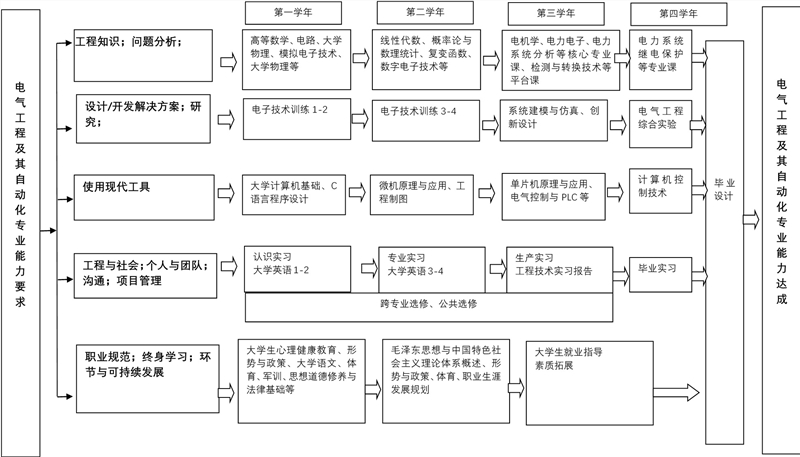 （二）课程与培养要求的对应关系课程与培养要求的对应关系十二、培养方案基准进程十三、教学年历符号说明及教学周数统计：★ 入学教育与军事技能训练：2周▲ 课内教学：112周△ 考试：15周○ 认识实习：1周⊙ 专业实习：2周◎ 生产实习：3周● 毕业设计（论文）和毕业实习：14周◇ 毕业教育：1周共计：150周十四、第二课堂实施方案参见附件1（防灾科技学院第二课堂实施方案）十五、质量保障体系参见附件2（防灾科技学院质量保障体系实施方案）毕业要求培养目标培养目标培养目标培养目标毕业要求培养具有工程基础理论知识和以电力电子与电力传动、电气自动化方向为核心专业知识能够利用所学知识、解决电气工程问题和构建电气工程系统适应社会主义现代化建设需要的德、智、体、美、劳全面发展的，具有良好的人文科学素养毕业后可以从事与电气工程有关的电气设备制造、系统调试与运行、保护与系统控制、状态监测、维护检修、经济管理、质量保障、市场交易等领域工作，具有技术开发与组织管理能力的高素质应用型人才。(1)●●●(2)●●●(3)●●●(4)●●(5)●●(6)●●(7)●●(8)●●(9)●●(10)●●(11)●●(12)●●课程模块课程模块学时学时学时学分占总学分比例（%）学时分配学时分配学时分配学时分配学时分配学时分配学时分配学时分配学时分配学时分配学时分配课程模块课程模块合计理论教学实践教学学分占总学分比例（%）第一学年第一学年第一学年第二学年第二学年第二学年第三学年第三学年第三学年第四学年第四学年课程模块课程模块合计理论教学实践教学学分占总学分比例（%）秋季学期春季学期夏季学期秋季学期春季学期夏季学期秋季学期春季学期夏季学期秋季学期春季学期通识课程模块通识课程模块11088842246237.5817.513.5014.511.5023000学科专业课程模块学科平台课464368962917.584100105000000学科专业课程模块专业核心课320272482012.12000000812000开放选修课程模块专业选修课17612551116.6700000000000开放选修课程模块跨专业选修课/公共选修课128646484.8500088888888开放选修课程模块第二课堂9609663.6400000000000开放选修课程模块创新创业课3203221.2100000000000开放选修课程模块美学教育8080.50.300000000000开放选修课程模块劳动教育8080.50.300000000000合  计合  计2340171362713984.2421.523.5032.524.501823088集中实践模块集中实践模块62406242615.76211122003014总  计总  计29641713125116510023.524.5133.526.5218233822实践学分占比实践学分占比实践教学学分占比实践教学学分占比实践教学学分占比实践教学学分占比26.06%26.06%26.06%26.06%实践教学学时占比实践教学学时占比实践教学学时占比实践教学学时占比42.21%42.21%42.21%42.21%课程名称电气工程及其自动化毕业要求电气工程及其自动化毕业要求电气工程及其自动化毕业要求电气工程及其自动化毕业要求电气工程及其自动化毕业要求电气工程及其自动化毕业要求电气工程及其自动化毕业要求电气工程及其自动化毕业要求电气工程及其自动化毕业要求电气工程及其自动化毕业要求电气工程及其自动化毕业要求电气工程及其自动化毕业要求课程名称(1)(2)(3)(4)(5)(6)(7)(8)(9)(10)(11)(12)自然灾害概论●C语言程序设计●●●大学语文●●大学英语Ⅰ●●大学英语Ⅱ●●概率论与数理统计●●●●线性代数●●●●大学计算机基础●●●大学英语Ⅲ●●大学英语Ⅳ●●高等数学（理工类）（上）●●●●高等数学（理工类）（下）●●●●电路（2）●●●●电路（1）●●●●模拟电子技术●●●●数字电子技术●●●●大学物理（上）●●●●大学物理（下）●●●●大学物理实验●●●●复变函数●●●●工程制图●●●电力电子技术●●●●●自动控制原理●●●●●信号与系统●●●●●电力系统分析●●●●●●电机学●●●●●微机原理与应用●●●●●电气控制与PLC●●●●●供电技术●●●●●●检测与转换技术●●●●单片机原理及应用●●●●●电气工程基础●●●●●过程控制●●●●●交直流调速系统●●●●●电力系统继电保护●●●●●●●电力系统自动化●●●●●●●电源技术●●●●计算机控制技术●●●●●电气工程综合实验●●●●●电子测量技术基础●●●●●电子技能训练（1）●●●●●●●●电子技能训练（2）●●●●●●●●电子技能训练（3）●●●●●●●●电子技能训练（4）●●●●●●●●毕业设计（论文）●●●●●●●●●●●●军事技能训练●●●电气工程及其自动化认识实习●●●●●●●●●●●●电气工程及其自动化专业实习●●●●●●●●●●●●电气工程及其自动化生产实习●●●●●●●●●●●●课程模块课程模块课程号课 程 名 称学分学时学时分配学时分配开课学期学分要求考核方式课程模块课程模块课程号课 程 名 称学分学时授课实践开课学期学分要求考核方式通识
课程
模块通识
课程
模块150001军事理论236360一秋62考查通识
课程
模块通识
课程
模块150002职业生涯与发展规划232320二秋62考查通识
课程
模块通识
课程
模块150004思想道德修养与法律基础348480一秋62考查通识
课程
模块通识
课程
模块150005中国近现代史纲要348480一春62考查通识
课程
模块通识
课程
模块150008形势与政策（1）0.5880一秋62考查通识
课程
模块通识
课程
模块150009形势与政策（2）0.5880一春62考查通识
课程
模块通识
课程
模块150010形势与政策（3）0.5880二秋62考查通识
课程
模块通识
课程
模块150011形势与政策（4）0.5880二春62考查通识
课程
模块通识
课程
模块150137自然灾害概论232320三秋62考查通识
课程
模块通识
课程
模块150330C语言程序设计4643232二秋62考试通识
课程
模块通识
课程
模块150515大学语文232320三春62考查通识
课程
模块通识
课程
模块150595大学英语Ⅰ464640一秋62考试通识
课程
模块通识
课程
模块150596大学英语Ⅱ464640一春62考试通识
课程
模块通识
课程
模块150670概率论与数理统计348480二春62考试通识
课程
模块通识
课程
模块150691线性代数232320二秋62考试通识
课程
模块通识
课程
模块150697大学计算机基础2321616一秋62考试通识
课程
模块通识
课程
模块150698大学英语Ⅲ232320二秋62考试通识
课程
模块通识
课程
模块150699大学英语Ⅳ232320二春62考试通识
课程
模块通识
课程
模块150700高等数学（理工类）（上）596960一秋62考试通识
课程
模块通识
课程
模块150701高等数学（理工类）（下）596960一春62考试通识
课程
模块通识
课程
模块150704大学体育（1）136036一秋62考查通识
课程
模块通识
课程
模块150705大学体育（2）136036一春62考查通识
课程
模块通识
课程
模块150706大学体育（3）136036二秋62考查通识
课程
模块通识
课程
模块150707大学体育（4）136036二春62考查通识
课程
模块通识
课程
模块150735大学生创业与就业指导116160三春62考查通识
课程
模块通识
课程
模块151263毛泽东思想和中国特色社会主义理论体系概论1348480二秋62考试通识
课程
模块通识
课程
模块151264马克思主义基本原理概论348480二春62考试通识
课程
模块通识
课程
模块151268毛泽东思想和中国特色社会主义理论体系概论2232032二春62考试学
科
专
业
课
程
模
块学
科
平
台
课150274电路（2）232320一春29考试学
科
专
业
课
程
模
块学
科
平
台
课150276★电路（1）464568一秋29考试学
科
专
业
课
程
模
块学
科
平
台
课150301★模拟电子技术5806416一春29考试学
科
专
业
课
程
模
块学
科
平
台
课150305★数字电子技术5806416二秋29考试学
科
专
业
课
程
模
块学
科
平
台
课150708大学物理（上）348480一春29考试学
科
专
业
课
程
模
块学
科
平
台
课150709大学物理（下）348480二秋29考试学
科
专
业
课
程
模
块学
科
平
台
课150710大学物理实验232032二秋29考查学
科
专
业
课
程
模
块学
科
平
台
课150946复变函数232320二春29考查学
科
专
业
课
程
模
块学
科
平
台
课151190工程制图3482424二春29考查学
科
专
业
课
程
模
块专
业
核
心
课150272★电力电子技术4644816三春20考试学
科
专
业
课
程
模
块专
业
核
心
课150324★自动控制原理464568三秋20考试学
科
专
业
课
程
模
块专
业
核
心
课151070★信号与系统464568三春20考试学
科
专
业
课
程
模
块专
业
核
心
课151159★电力系统分析464568三春20考试学
科
专
业
课
程
模
块专
业
核
心
课151160★电机学464568三秋20考试开
放
选
修
课
程
模
块专
业
选
修
课模块A（专业平台类）模块A（专业平台类）模块A（专业平台类）模块A（专业平台类）模块A（专业平台类）模块A（专业平台类）模块A（专业平台类）21开
放
选
修
课
程
模
块专
业
选
修
课150313微机原理与应用348408二春21考试开
放
选
修
课
程
模
块专
业
选
修
课150318信号分析与处理348408三春21考试开
放
选
修
课
程
模
块专
业
选
修
课150849电气安全与防灾232320四秋21考查开
放
选
修
课
程
模
块专
业
选
修
课150851电气控制与PLC3483216三秋21考查开
放
选
修
课
程
模
块专
业
选
修
课150854供电技术348480三春21考查开
放
选
修
课
程
模
块专
业
选
修
课150856检测与转换技术232248三秋21考查开
放
选
修
课
程
模
块专
业
选
修
课150861系统建模与仿真2321616三秋21考查开
放
选
修
课
程
模
块专
业
选
修
课150948创新设计116016三春21考查开
放
选
修
课
程
模
块专
业
选
修
课159991单片机原理及应用3483216二春21考试开
放
选
修
课
程
模
块专
业
选
修
课小计223522648821开
放
选
修
课
程
模
块专
业
选
修
课模块B（专业类）模块B（专业类）模块B（专业类）模块B（专业类）模块B（专业类）模块B（专业类）模块B（专业类）21开
放
选
修
课
程
模
块专
业
选
修
课150281电气工程基础348480三秋21考试开
放
选
修
课
程
模
块专
业
选
修
课150295过程控制3483216三春21考试开
放
选
修
课
程
模
块专
业
选
修
课150299交直流调速系统3483216三春21考试开
放
选
修
课
程
模
块专
业
选
修
课150847电力系统继电保护3483216四秋21考查开
放
选
修
课
程
模
块专
业
选
修
课150848电力系统自动化348408四秋21考查开
放
选
修
课
程
模
块专
业
选
修
课150852电源技术232248四秋21考查开
放
选
修
课
程
模
块专
业
选
修
课150855计算机控制技术3483216四秋21考查开
放
选
修
课
程
模
块专
业
选
修
课151219电气工程综合实验232032四秋21考查开
放
选
修
课
程
模
块专
业
选
修
课151321电子测量技术基础3483216四秋21考试开
放
选
修
课
程
模
块专
业
选
修
课小计2540027212821开
放
选
修
课
程
模
块跨专
业选
修课学生可根据自身发展需求，选修本专业以外全校任一专业开设的专业必修课、选修课。8二秋-四春8考查开
放
选
修
课
程
模
块公共
选修
课按照学校公选课程库选修外语类、人文社科类、经济管理类、理工科技类、艺术体育类课程。8二秋-四春8考查开
放
选
修
课
程
模
块第
二
课
堂第二课堂（附各专业第二课堂教育实施方案）6一秋-四春6考查开
放
选
修
课
程
模
块创
新
创
业
课模块A（创业课组）模块A（创业课组）模块A（创业课组）模块A（创业课组）模块A（创业课组）模块A（创业课组）模块A（创业课组）2开
放
选
修
课
程
模
块创
新
创
业
课450030大学生创业基础116160一春2考查开
放
选
修
课
程
模
块创
新
创
业
课450032创业人生116160一春2考查开
放
选
修
课
程
模
块创
新
创
业
课450035创业基础116160一春2考查开
放
选
修
课
程
模
块创
新
创
业
课450036大学生创业导论116160一春2考查开
放
选
修
课
程
模
块创
新
创
业
课小计4646402开
放
选
修
课
程
模
块创
新
创
业
课模块B（创新课组）模块B（创新课组）模块B（创新课组）模块B（创新课组）模块B（创新课组）模块B（创新课组）模块B（创新课组）2开
放
选
修
课
程
模
块创
新
创
业
课450031创业创新领导力116160一春2考查开
放
选
修
课
程
模
块创
新
创
业
课450033大学生创新基础116160一春2考查开
放
选
修
课
程
模
块创
新
创
业
课450034品类创新116160一春2考查开
放
选
修
课
程
模
块创
新
创
业
课450037创新中国116160一春2考查开
放
选
修
课
程
模
块创
新
创
业
课小计4646402开
放
选
修
课
程
模
块美
学
教
育450038中华诗词之美0.5880一春0.5考查开
放
选
修
课
程
模
块美
学
教
育450039美的历程：美学导论0.5880一春0.5考查开
放
选
修
课
程
模
块美
学
教
育450040美学原理0.5880一春0.5考查开
放
选
修
课
程
模
块美
学
教
育450041聆听心声：音乐审美心理分析0.5880一春0.5考查开
放
选
修
课
程
模
块劳
动
教
育450042突发事件及自救互救0.5880一春0.5考查开
放
选
修
课
程
模
块劳
动
教
育450043生命安全与救援0.5880一春0.5考查开
放
选
修
课
程
模
块劳
动
教
育450044商业计划书制作与演示0.5880一春0.5考查开
放
选
修
课
程
模
块劳
动
教
育450045人人爱设计0.5880一春0.5考查集中
实践
模块集中
实践
模块150287电子技能训练（1）116016一秋26考查集中
实践
模块集中
实践
模块150726电子技能训练（2）116016一春26考查集中
实践
模块集中
实践
模块150727电子技能训练（3）116016二秋26考查集中
实践
模块集中
实践
模块150947电子技能训练（4）232032二春26考查集中
实践
模块集中
实践
模块250001毕业设计（论文）142240224四春26考查集中
实践
模块集中
实践
模块250002军事技能训练180080一秋26考查集中
实践
模块集中
实践
模块250057电气工程及其自动化认识实习140040一夏26考查集中
实践
模块集中
实践
模块250058电气工程及其自动化专业实习280080二夏26考查集中
实践
模块集中
实践
模块250059电气工程及其自动化生产实习31200120三夏26考查  周次学年学期  周次学年学期1234567891011121314151617181920一秋季★★▲▲▲▲▲▲▲▲▲▲▲▲▲▲▲▲△△一春季▲▲▲▲▲▲▲▲▲▲▲▲▲▲▲▲△△一夏季○二秋季▲▲▲▲▲▲▲▲▲▲▲▲▲▲▲▲△△二春季▲▲▲▲▲▲▲▲▲▲▲▲▲▲▲▲△△二夏季⊙⊙三秋季▲▲▲▲▲▲▲▲▲▲▲▲▲▲▲▲△△三春季▲▲▲▲▲▲▲▲▲▲▲▲▲▲▲▲△△三夏季◎◎◎四秋季▲▲▲▲▲▲▲▲▲▲▲▲▲▲▲▲△△四春季●●●●●●●●●●●●●●◇△